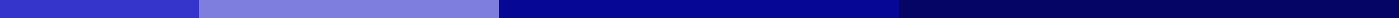 Questionnaire in ResearchUniversity Remote Learning Experience QuestionnaireDemographic Information:Age:Under 1818-2425-3132-3839+Gender:FemaleMaleNon-binaryPrefer not to sayOther: __________Major/Area of Study:HumanitiesSciencesEngineeringBusinessOther: __________Remote Learning Experience: 4. How would you rate your overall satisfaction with the remote learning experience?Very satisfiedSatisfiedNeutralDissatisfiedVery dissatisfiedHow often did you attend live remote classes?AlwaysOftenSometimesRarelyNeverTo what extent do you agree with the following statement: "I had all the technical resources needed to participate in remote learning."Strongly agreeAgreeNeutralDisagreeStrongly disagreeHow effective was the communication from your instructors?Very effectiveEffectiveSomewhat effectiveIneffectiveVery ineffectiveImpact on Learning: 8. Have your grades improved, worsened, or stayed the same during the period of remote learning?ImprovedWorsenedStayed the sameHow confident are you in the knowledge and skills acquired during remote learning sessions?Very confidentConfidentSomewhat confidentNot confidentNot at all confidentOpen-Ended Questions: 10. What were the major challenges you faced during remote learning?What improvements would you suggest to enhance remote learning experiences?Final Thoughts: 12. Any additional comments or suggestions?